第56期入党积极分子培训班结业考试安排第56期入党积极分子培训班结业考试将于11月18日组织结业测试，主要形式为集中上机闭卷考试，现将有关安排通知如下：一、场次安排（一）学生入党积极分子考试安排注：上述人数为各学院开班时报送数据。（二）教工入党积极分子考试安排请相关院级党校将教工入党积极分子编入考试场次“教工结业考试”，时间为11月18日全天，教工自行安排考试地点（需使用校园网或校外代理）。二、授权方式（一）查看人员信息。进入管理员界面，点击上方“考试”按钮，在左侧菜单选择考试授权，可查看本单位符合结业考试资格学员信息（图一）。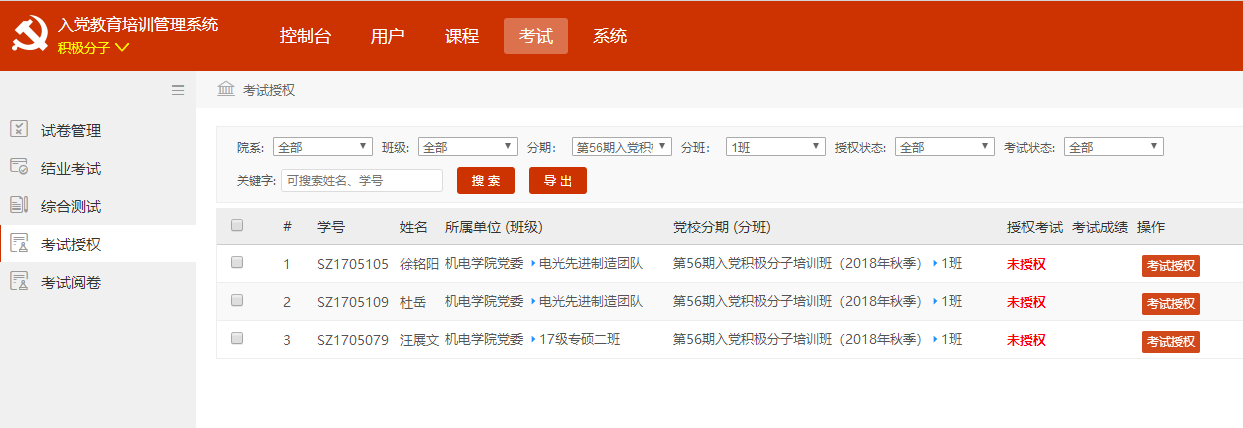 （图一）（二）选择考试分班。点击人员信息后侧“考试授权”，弹出下拉菜单，各单位将入党积极分子分配到相应考试场次即可（图二）。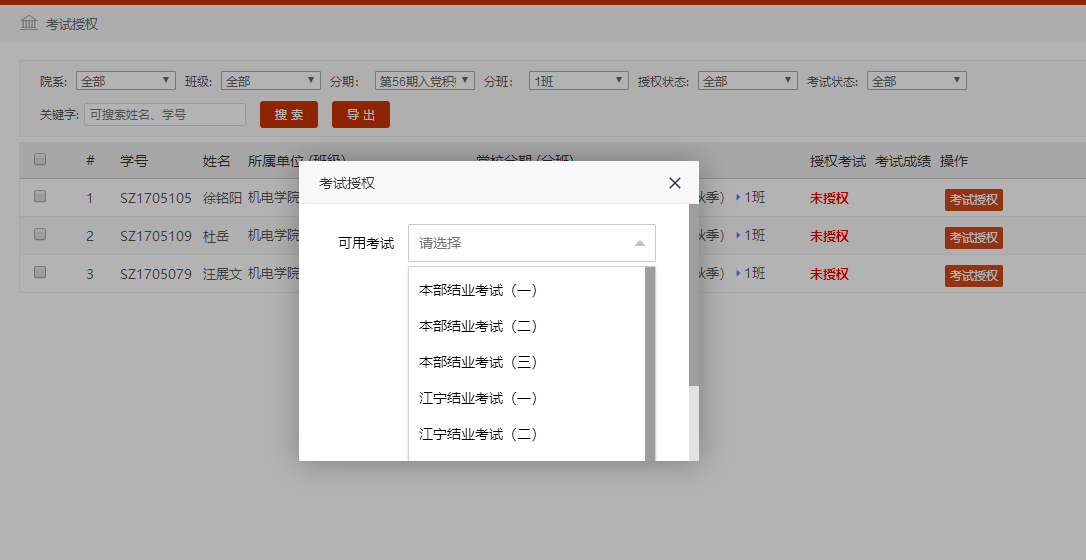 （图二）（三）工作要求1.设置两校区学生考试场次时请确保无误。2.考试授权后请通知学生查看个人账户，了解考试场次、考试时间及地点。学生入党积极分子仅可在指定考场和时间段参加考试。3.考试当天请通知学生携带校园卡、学生证，考试时不可使用手机等电子设备。4.每份试卷均为随机抽取，不同场次的考试，及同场次不同电脑上的试题均不同。5.每场考试之间只有五分钟间隔可以离场、入场，请通知学生准时参加，并在候考时保持安静，服从现场工作人员指挥。6.考试当天有特殊情况，本部请联系廖元元15050588899，江宁请联系王宁15195855789。7.具备结业考试资格但因特殊情况无法参加本次集中上机考试的学生，请各院级党校先进行考试授权，并将学生信息报学校党校，后期将安排一次统一上机补考。                                   南航党校2018年11月12日校区考场场次时间学院人数合计本部A11号楼2楼机房本部结业考试（一）8:00-8:55一院6676本部A11号楼2楼机房本部结业考试（一）8:00-8:55航天1076本部A11号楼2楼机房本部结业考试（二）9:00-9:55二院109109本部A11号楼2楼机房本部结业考试（三）10:00-10:55五院3481本部A11号楼2楼机房本部结业考试（三）10:00-10:55继教院4781江宁一号楼6楼机房B、C区江宁结业考试（一）8:00-8:55一院80179江宁一号楼6楼机房B、C区江宁结业考试（一）8:00-8:55二院19179江宁一号楼6楼机房B、C区江宁结业考试（一）8:00-8:55五院28179江宁一号楼6楼机房B、C区江宁结业考试（一）8:00-8:55航天20179江宁一号楼6楼机房B、C区江宁结业考试（一）8:00-8:55十院32179江宁一号楼6楼机房B、C区江宁结业考试（二）9:00-9:55三院122175江宁一号楼6楼机房B、C区江宁结业考试（二）9:00-9:55外院53175江宁一号楼6楼机房B、C区江宁结业考试（三）10:00-10:55六院124174江宁一号楼6楼机房B、C区江宁结业考试（三）10:00-10:55七院13174江宁一号楼6楼机房B、C区江宁结业考试（三）10:00-10:55艺术37174江宁一号楼6楼机房B、C区江宁结业考试（四）11:00-11:55七院190190江宁一号楼6楼机房B、C区江宁结业考试（五）12:00-12:55八院35151江宁一号楼6楼机房B、C区江宁结业考试（五）12:00-12:55九院116151江宁一号楼6楼机房B、C区江宁结业考试（六）13:00-13:55四院103173江宁一号楼6楼机房B、C区江宁结业考试（六）13:00-13:55十六院70173